January 19, 2014  TAKE-HOME ACTIVITY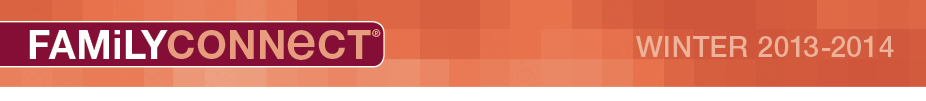 News About Jesus SpreadsWEEK8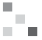 Bible PointJesus wants everyone to follow him.Key Verse“Come to me, all you who are weary and burdened, and I will give you rest” (Matthew 11:28).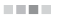 Sneak PeekDon’t miss next week when we discover that God blesses us when we choose his ways.We learned today that Jesus went through Galilee preaching in the synagogues and teaching the good news of God’s forgiveness. We also discovered that as Jesus taught, people with every kind of illness and ailment came to Jesus, and he healed them (Matthew 4:12-25). Strengthen your family’s faith learning and growth at home with easy idea.ParentsRemind your kids about a time they came to you for help. For example, maybe your child couldn’t figure out a math problem. Or perhaps your child was struggling with a bully at school and asked you to talk to the teacher or the other child’s parent. Then talk with your kids about the fact that Jesus wants us to come to him when we need help. Encourage your kids to talk about what it looks like to come to Jesus and how Jesus might respond in specific situations. Then as a family, come to Jesus in prayer.PrayGod, we need your help. We know that you healed the sick and performed miracles, and we need you to help us today. Please help us with [name each situation discussed]. We love you and we praise you. In Jesus’ name, amen.Our family thanks God for:Our family talks to God about: